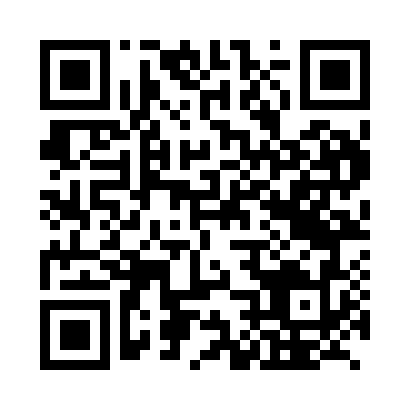 Prayer times for Zonzo, CongoMon 1 Jul 2024 - Wed 31 Jul 2024High Latitude Method: NonePrayer Calculation Method: Muslim World LeagueAsar Calculation Method: ShafiPrayer times provided by https://www.salahtimes.comDateDayFajrSunriseDhuhrAsrMaghribIsha1Mon4:576:1212:083:326:057:152Tue4:576:1212:083:326:057:153Wed4:576:1212:093:326:057:164Thu4:586:1212:093:326:067:165Fri4:586:1212:093:326:067:166Sat4:586:1212:093:336:067:167Sun4:586:1212:093:336:067:168Mon4:586:1312:093:336:067:169Tue4:586:1312:103:336:077:1610Wed4:596:1312:103:336:077:1711Thu4:596:1312:103:336:077:1712Fri4:596:1312:103:336:077:1713Sat4:596:1312:103:336:077:1714Sun4:596:1312:103:346:077:1715Mon4:596:1312:103:346:087:1716Tue4:596:1312:103:346:087:1717Wed5:006:1312:113:346:087:1718Thu5:006:1312:113:346:087:1719Fri5:006:1312:113:346:087:1720Sat5:006:1312:113:346:087:1721Sun5:006:1312:113:346:087:1722Mon5:006:1312:113:346:087:1723Tue5:006:1312:113:346:087:1724Wed5:006:1312:113:346:097:1725Thu5:006:1312:113:346:097:1726Fri5:006:1312:113:346:097:1727Sat5:006:1312:113:346:097:1728Sun5:006:1312:113:346:097:1729Mon5:006:1312:113:336:097:1730Tue5:006:1312:113:336:097:1731Wed5:006:1312:113:336:097:17